                               Утверждаю__________                                                                                                                                                                 Директор      Мункуева С.Б.ПЛАН РАБОТЫ ЗАОЧНОЙ ФОРМЫ ОБУЧЕНИЯ НА 2023-2024 У.Г.ГАПОУ «Агинский педагогический колледж имени Базара Ринчино»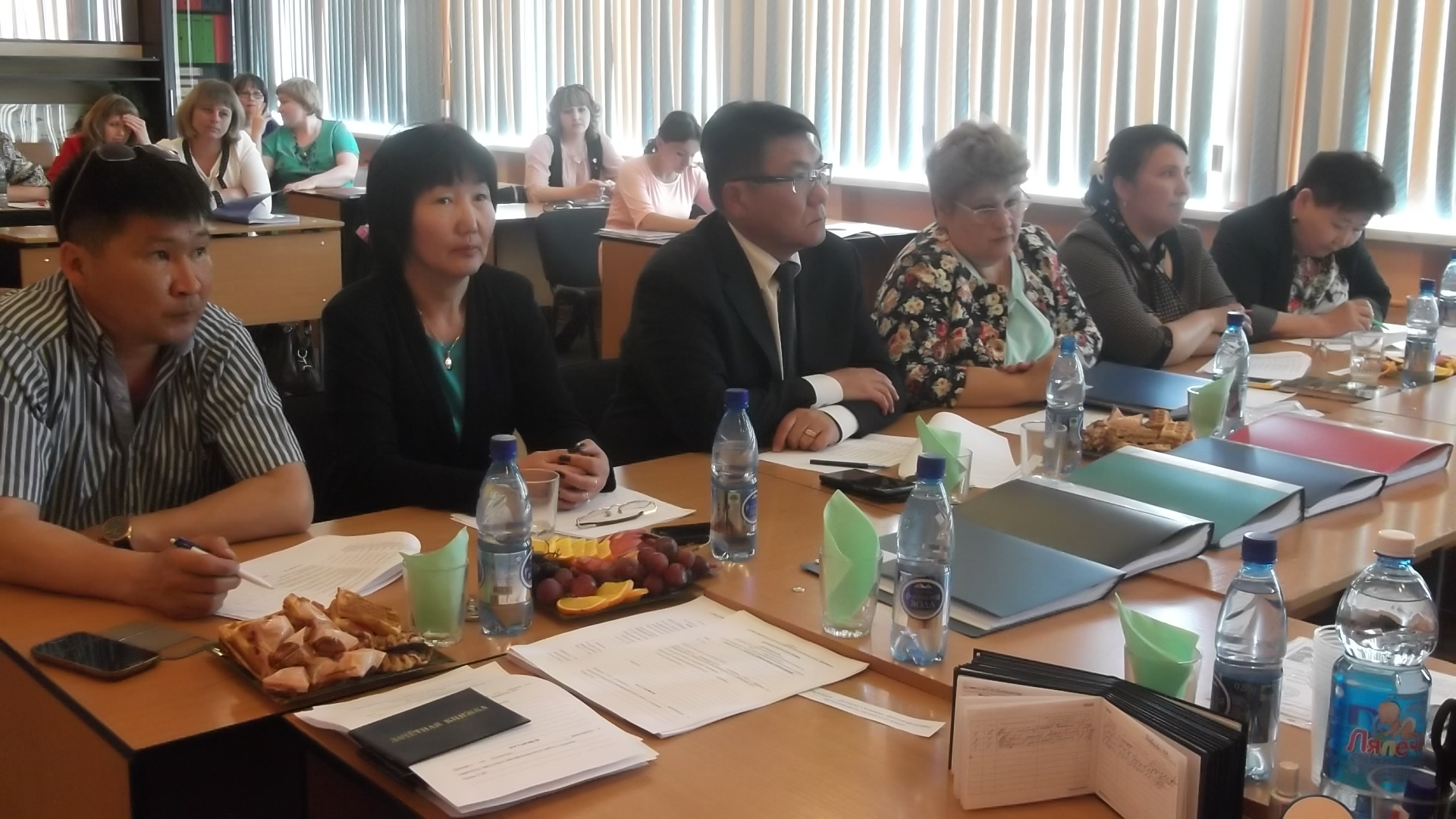 Месяц Дата сессииМесто сессииСпециальностьКурсБаза ГруппаКурсовая работаДипломная работаЗащитапрактики1 п о л у г о д и е1 п о л у г о д и е1 п о л у г о д и е1 п о л у г о д и е1 п о л у г о д и е1 п о л у г о д и е1 п о л у г о д и е1 п о л у г о д и е1 п о л у г о д и еСентябрь 07.09.23-22.09.23ОловянноеПреподавание в начальн. классах1(11)601Сентябрь 07.09.23-22.09.23ОловянноеДошкольное образование1(9)400Сентябрь 07.09.23-22.09.23ПриаргунскДошкольное образование3(11)403Сентябрь 14.09.23-28.09.23АкшаДошкольное образование1(11)401Сентябрь 14.09.23-28.09.23АкшаДошкольное образование1(9)400Сентябрь 26.09.23-10.10.23БорзяДошкольное образование3 (11)403Сентябрь 26.09.23-10.10.23БорзяДошкольное образование2 (11)402ПредзащитаСентябрь 26.09.23-10.10.23БорзяДошкольное образование1 (11)401Октябрь04.10.23-18.10.23КыраДошкольное образование2 (11)402ПредзащитаОктябрь04.10.23-18.10.23Н- ЦасучейДошкольное образование3 (9)402ПредзащитаОктябрь10.10.23-24.10.23КалгаПреподавание в начальн. классах1(11)601Октябрь10.10.23-24.10.23КалгаДошкольное образование1(9)400Октябрь19.10.23-02.11.23ШилкаДошкольное образование2 (11)402ПредзащитаОктябрь19.10.23-02.11.23ШилкаПреподавание в начальн. классах2 (11)602ПредзащитаОктябрь19.10.23-02.11.23ШилкаДошкольное образование1(11)401Октябрь19.10.23-02.11.23ШилкаДошкольное образование1(9)400Ноябрь 03.11.23-17.11.23АгинскоеДошкольное образование3(11)403Ноябрь 03.11.23-17.11.23АгинскоеПреподавание в начальн. классах3(11)603Ноябрь 03.11.23-17.11.23АгинскоеФизическая культура3(11)503Ноябрь 03.11.23-17.11.23АгинскоеПраво и организация соц. обесп3(11)103Ноябрь 20.11.23-04.12.23АгинскоеДошкольное образование2(11)402ПредзащитаНоябрь 20.11.23-04.12.23АгинскоеПреподавание в начальн. классах2(11)602ПредзащитаНоябрь 20.11.23-04.12.23АгинскоеФизическая культура2(11)502ПредзащитаДекабрь05.12.23-19.12.23АгинскоеДошкольное образование1(11)401Декабрь05.12.23-19.12.23АгинскоеПреподавание в начальн. классах1(11)601Декабрь05.12.23-19.12.23АгинскоеФизическая культура1(11)5012 п о л у г о д и е2 п о л у г о д и е2 п о л у г о д и е2 п о л у г о д и е2 п о л у г о д и е2 п о л у г о д и е2 п о л у г о д и е2 п о л у г о д и е2 п о л у г о д и еЯнварь10.01.24-24.01.24АгинскоеДошкольное образование3(11)403ПредзащитаПреддипломная Январь10.01.24-24.01.24АгинскоеПреподавание в начальн. классах3(11)603ПредзащитаПреддипломная Январь10.01.24-24.01.24АгинскоеФизическая культура3(11)503ПредзащитаПреддипломная Январь10.01.24-24.01.24АгинскоеПраво и организация соц. обесп3(11)103ПредзащитаПреддипломная Январь25.01.24-08.02.24АгинскоеДошкольное образование2(11)402ЗащитаПроизводственная Январь25.01.24-08.02.24АгинскоеПреподавание в начальн. классах2(11)602ЗащитаПроизводственная Январь25.01.24-08.02.24АгинскоеФизическая культура2(11)502ЗащитаПроизводственная Февраль12.02.24-26.02.24АгинскоеДошкольное образование1(11)401Учебная Февраль12.02.24-26.02.24АгинскоеПреподавание в начальн. классах1(11)601Учебная Февраль12.02.24-26.02.24АгинскоеФизическая культура1(11)501Учебная Февраль27.02.24-12.03.24БорзяДошкольное образование3 (11)403ПредзащитаПреддипломная Февраль27.02.24-12.03.24БорзяДошкольное образование2 (11)402ЗащитаПроизводственная Февраль27.02.24-12.03.24БорзяДошкольное образование1 (11)401Учебная Март13.03.24-27.03.24ПриаргунскДошкольное образование3(11)403ПредзащитаПреддипломная Март15.03.24-29.03.24Н- ЦасучейДошкольное образование3 (9)402Защита Производственная Март25.03.24-08.04.24ОловянноеПреподавание в начальн. классах1(11)601Учебная Март25.03.24-08.04.24ОловянноеДошкольное образование1(9)400Март28.03.24-11.04.24КыраДошкольное образование2 (11)402Защита Производственная Апрель02.04.24-16.04.24АкшаДошкольное образование1(11)401Учебная Апрель02.04.24-16.04.24АкшаДошкольное образование1(9)400Апрель10.04.24-24.04.24ШилкаДошкольное образование2 (11)402Защита Производственная Апрель10.04.24-24.04.24ШилкаПреподавание в начальн. классах2 (11)602ЗащитаПроизводственная Апрель10.04.24-24.04.24ШилкаДошкольное образование1(11)401Учебная Апрель10.04.24-24.04.24ШилкаДошкольное образование1(9)400Апрель15.04.24-29.04.24КалгаПреподавание в начальн. классах1(11)601УчебнаяАпрель15.04.24-29.04.24КалгаДошкольное образование1(9)400ов13 мая (понедельник)АгинскоеДошкольное образование3(11)403Защитаов14 мая(вторник)БорзяДошкольное образование3 (11)403Защитаов15 мая(среда)ПриаргунскДошкольное образование3(11)403Защитаов16 мая (четверг)АгинскоеПреподавание в начальных классах3(11)603Защитаов17 мая (пятница)АгинскоеПреподавание в начальных классах3(11)603Защитаов20 мая (понедельник)АгинскоеПраво и организация социального обеспечения3(11)103Защитаов21 мая (вторник)АгинскоеПраво и организация социального обеспечения3(11)103Защита ов22 мая (среда)АгинскоеФизическая культура3(11)503ЗащитаИтого9 месяцев9 населенных пунктов4 специальности3 курса26 групп8 групп6 групп22 группы